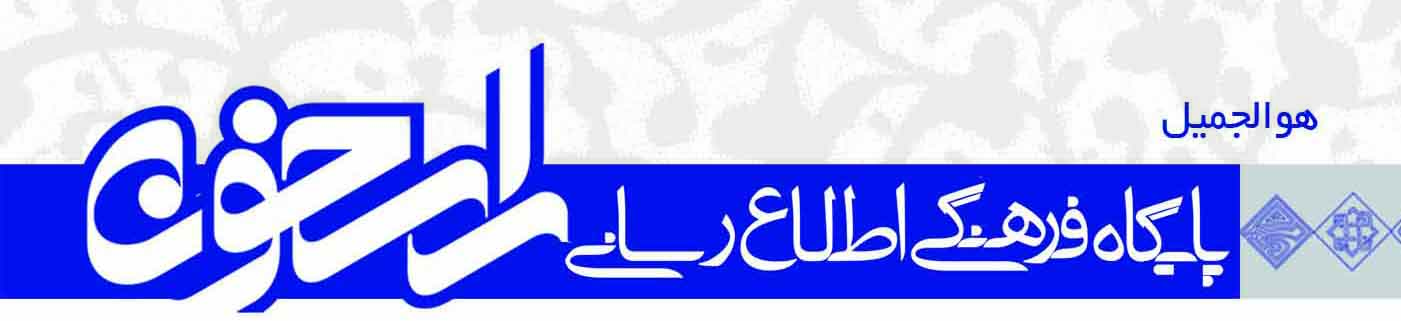 تذکرات:پر کردن کلیه فیلدها الزامی بوده و در صورت امتناء از این امر عواقب آن به عهده کاربر می باشد.جهت ارسال تصویر شناسنامه باید اسکن اصل شناسنامه و کارت ملی به صورت پشت و رو ارسال گردد.پس از ارسال مدارک خود منتظر دریافت کد مدرک و یا تاییدیه دریافت مدارک خود از طریق ایمیل مسابقات باشید.جوایز راسخون به صورت دوره ای ارسال شده و نام دریافت کنندگان پس از آن در این قسمت  قرار می گیرد. در ضمن کلیه جوایز با پست سفارشی ارسال می گردد.روابط عمومی موسسه راسخون       ایمیل مسابقات      ارتباط با مامشخصات برندهمشخصات برندهایمیلنام کاربرینامنام خانوادگی شماره تلفن ثابتشماره تلفن همراه استان شهرکد پستیآدرسنام مسابقه تصویر اصل کارت ملی و یا شناسنامهتصویر اصل کارت ملی و یا شناسنامه